Конспект занятия педагога дополнительного образования 
Семендяева А.В. 
Объединение: «Спортивная песня»Группа № 02-49Дата проведения: 09.02. 2022 г.Время проведения: 15.00 – 16.40
Тема занятия: «Упражнения на различные сочетания согласных с гласными»Цели занятия:     1.формирование у учащихся исполнительских вокальных умений и навыков.    2. создание условий, в которых учащийся испытывает радость ощущенияисполнительской свободы и творческого комфорта.Задачи:развитие певческих навыков (имеются в виду устойчивое певческого дыхание на опоре, ровность звучания на протяжении всего диапазона голоса, точное интонирование, певучесть, напевность голоса, четкая и ясная дикция, правильное артикулирование). устойчивое интонирование одноголосного пенияНапоминание!
Правильная певческая позиция: стоять прямо, грудь свободна, плечи развернуты и опущены вниз, хороший упор на  обе ноги, руки свободные. Голову держать прямо. Сильный подъем головы ведет к напряжению передних мышц шеи и сковывает гортань. Лицо должно быть свободно от гримас. Улыбка на лице  создаёт ощущение приподнятости,  необходимое для занятия.                                 Подготовительные упражнения.Перед началом пения подготовим свой голосовой аппарат. Каждое занятие начинаем с артикуляционной и дыхательной гимнастики, интонационно – фонетических упражнений. Что относится к артикуляционному аппарату? (язык, губы, твердое и мягкое небо, нижняя челюсть.)Интонационно-фонетические упражнения.1. Исходное положение: рот открыт максимально движениями челюсти вперед-вниз. Упражнение состоит в сильном, активном произнесении согласных звуков в следующей последовательности: Ш, С, Ф, К, Т. П, Б, Д, Г. В, З, Ж. Каждый звук произносится четыре раза.2. Последовательность гласных: А, Э, И, О, У.                                                   Скороговорки:1.    Бык тупогуб, тупогубенький бычок, у быка бела губа была тупа.2.    Как на горке на пригорке жили 22 Егорки. Раз Егорка, два Егорка и т.д.                            Упражнения на дыхание.1.      Надуваем воздушный шар (вдох носом, закрепили дыхание, выдох на ССС, воздух выходит, шарик остается.)2.      Короткий вдох в живот, короткий выдох на «кыш»,  «тишь».3.      Езда на мотоцикле (руки вытянуты вперед, вдох – кисти противоход, закрепка, выдох на РРРРРРР).Новая тема «Упражнения на различные сочетания согласных с гласными»Вокальное произведение представляет собой соединение музыки и литературного текста. С одной стороны, содержание такого произведения легче понять благодаря словам. А с другой стороны – у исполнителя появляются дополнительные сложности в плане передачи содержания произведения.У певца должна быть четкая правильная речь и профессиональная дикция. Над дикцией необходимо постоянно работать. Для этого есть определенные упражнения, выполнение которых поможет улучшить дикцию.Сегодня разберем упражнения, состоящие из сочетаний согласных и гласных звуков.
Но прежде всего, следует отработать артикуляцию гласных и согласных звуков – отдельно каждого звука. Выполнять упражнения нужно перед зеркалом. Во-первых, когда начинающие вокалисты привыкнут к своему отображению в зеркале, они меньше будут волноваться на сцене. Во-вторых, учащиеся учатся контролировать артикуляцию, благодаря чему обучение вокалу будет продвигаться быстрее.Для начала нужно отработать отдельные гласные, а затем сочетание гласных звуков:
А – Э – И – О – У
Чередование гласных может быть в разной последовательности:
И – Э – А – О – У – Ы
О – У – А – И – Ы – ЭАртикуляция проверяется для начала беззвучно – очертание губ, положение языка, свободная нижняя челюсть. Потом добавляется голос. В начале после каждого гласного делается цезура (остановка), потом упражнение произносится на одном выдохе. Темп упражнения спокойный. Динамика – умеренная, в диапазоне избегаем крайних звуков. Цель упражнения – освобождение от зажимов, мышечного напряжения.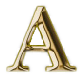 При отработке звука «А» нижняя челюсть опускается, язык не должен подниматься «горбиком». Важно, чтобы при произношении звука «А» голос не звучал напряженно и открыто (так называемый «белый звук»). Чтобы этого не происходило, нужно не открывать слишком широко рот, очертание рта (артикуляцию) приблизить к произношению звука «О».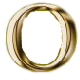 На звуке «О» губы округляются, челюсть опускается меньше, чем на звуке «А».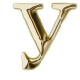 При произношении звука «У» губы вытягиваются в трубочку вперед. Губы слегка приоткрыты.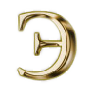 При произношении звука «Э» нижняя челюсть менее опущена, чем при произношении «А» и «О». И рот открывается не так широко, как при произношении «А» и «О». Язык округляется передней частью, а кончик языка опускается.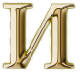 При произношении звука «И» язык подается вверх и вперед, уголки губ слегка растянуты. Расстояние между зубами минимальное.Сочетание согласных с гласными звукамиПолезно начинать упражнения с «мычания».
1.   На спокойном протяжном выдохе произносим закрытым ртом:М-М-М-М-М-М…Избегаем крайних звуков диапазона, динамика – средняя. Зубы не сцепляем, губы плотно не сжимаем, чтобы не было звона на губах. Это упражнение помогает в выработке точной интонации. Во время пения закрытым ртом на звук «ммм» мягкое нёбо приподнимается и становится подвижным. Начинающим вокалистам важно понять, что такое петь на «зевке», и ощутить приподнятое мягкое нёбо.
После работы над звуком «МММММ» присоединяем к звуку «м» гласные2.   На энергичном выдохе призывно произносим отдельно каждый слог:Ма! Мэ! Ми! Мо! Му! Мы!3.   Повторяем каждый слог из предыдущего упражнения по восемь раз, подчеркиваем первый слог:Мамамамамамамама
Мэмэмэмэмэмэмэмэ
Мимимимимимимими
Момомомомомомомо
Мумумумумумумуму
МымымымымымымымыДомашнее задание. Повтор песен «Непогода», «Музыка сердца».Прочтение конспекта. 